För frågor och mer information kontakta Folksam:Ansvarsskador tel. 0771-950 950Olycksfallsskador tel. 0771 950 950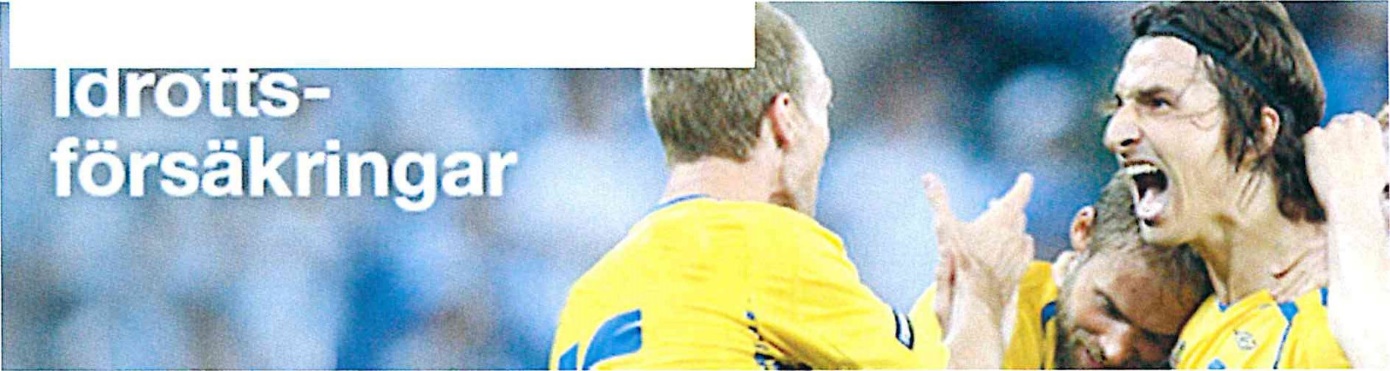 Alla föreningar som är anslutna till Riksidrottsförbundet (RF) omfattas av en grundförsäkring. Varje idrottsförening har sedan möjlighet att dessutom teckna en kompletteringsförsäkring för till exempel byggnader, idrottsmaterial och datorer.Detta ingår i grundförsäkringen  Ansvarsförsäkring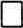  Förmögenhetsbrottsförsäkring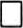 	 Rättsskyddsförsäkring	  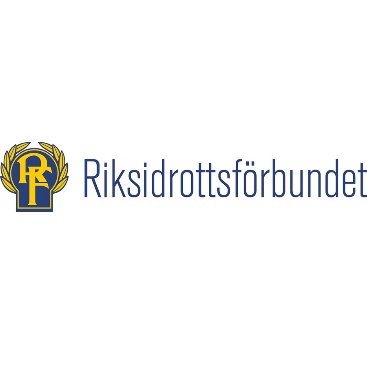 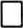  Patientförsäkring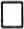  Olycksfallsförsäkring för ledare och funktionärer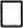  Krisförsäkring för ledare och funktionärer                    










                       När golfen blir glädje och gemenskap är vi alla vinnare!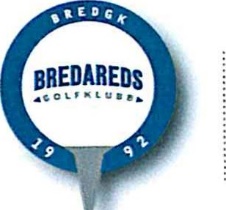 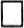 